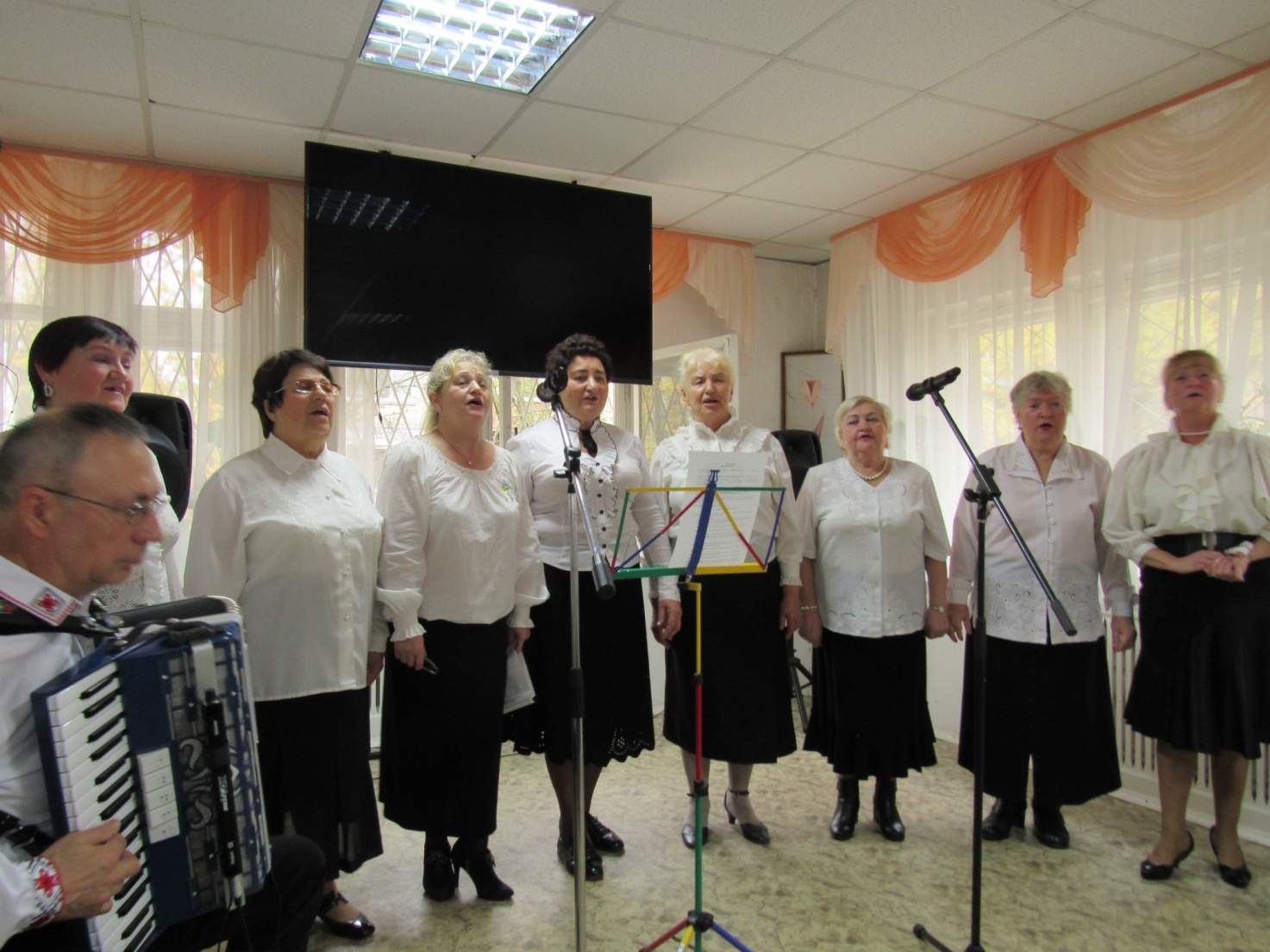 Ансамбль «Вербиченька»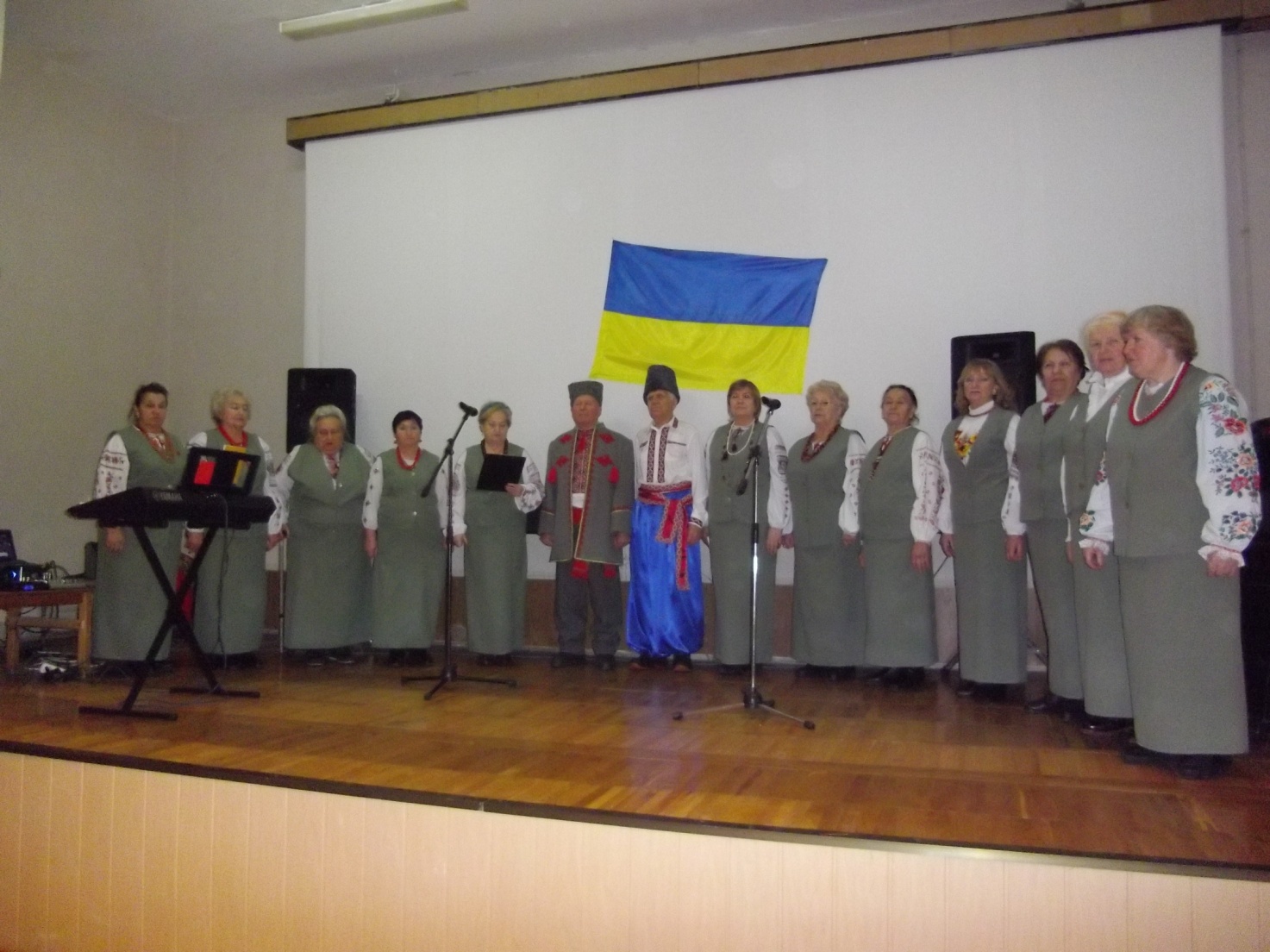 Хор «Вербиченька»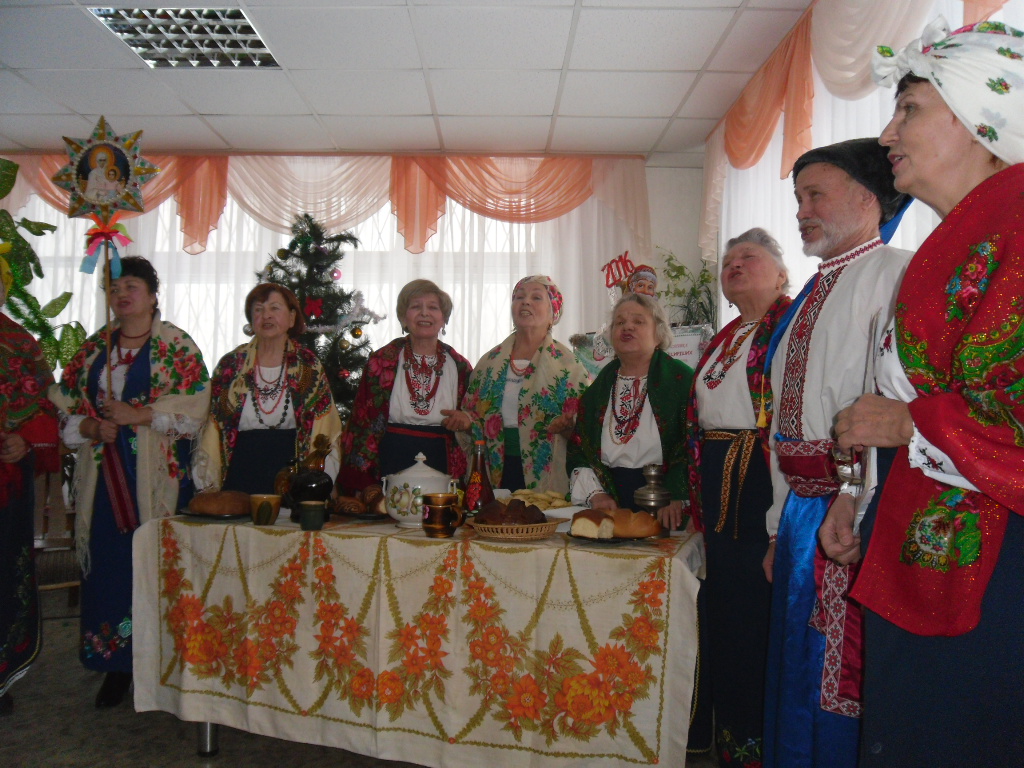 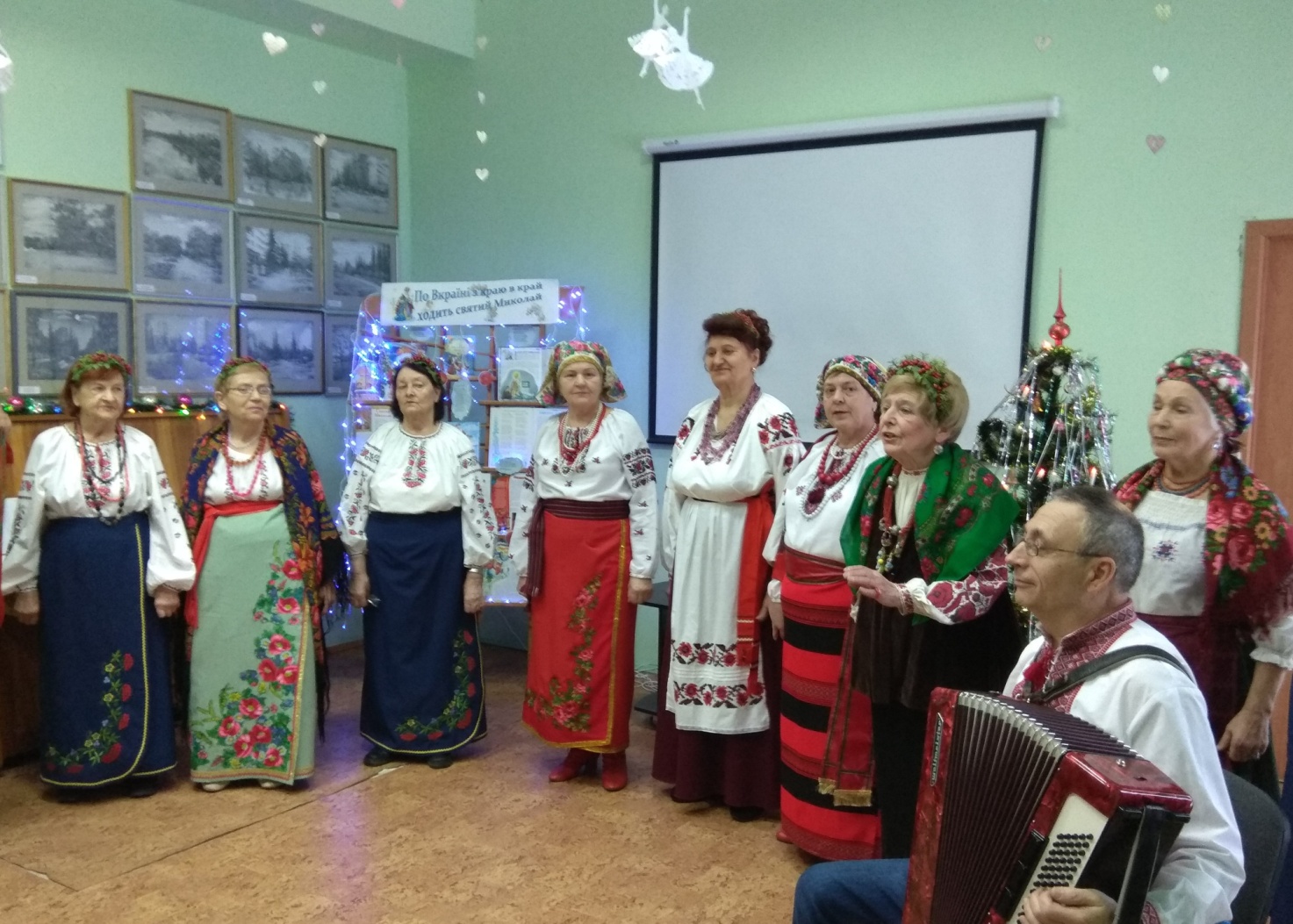 Хор «Червона калина»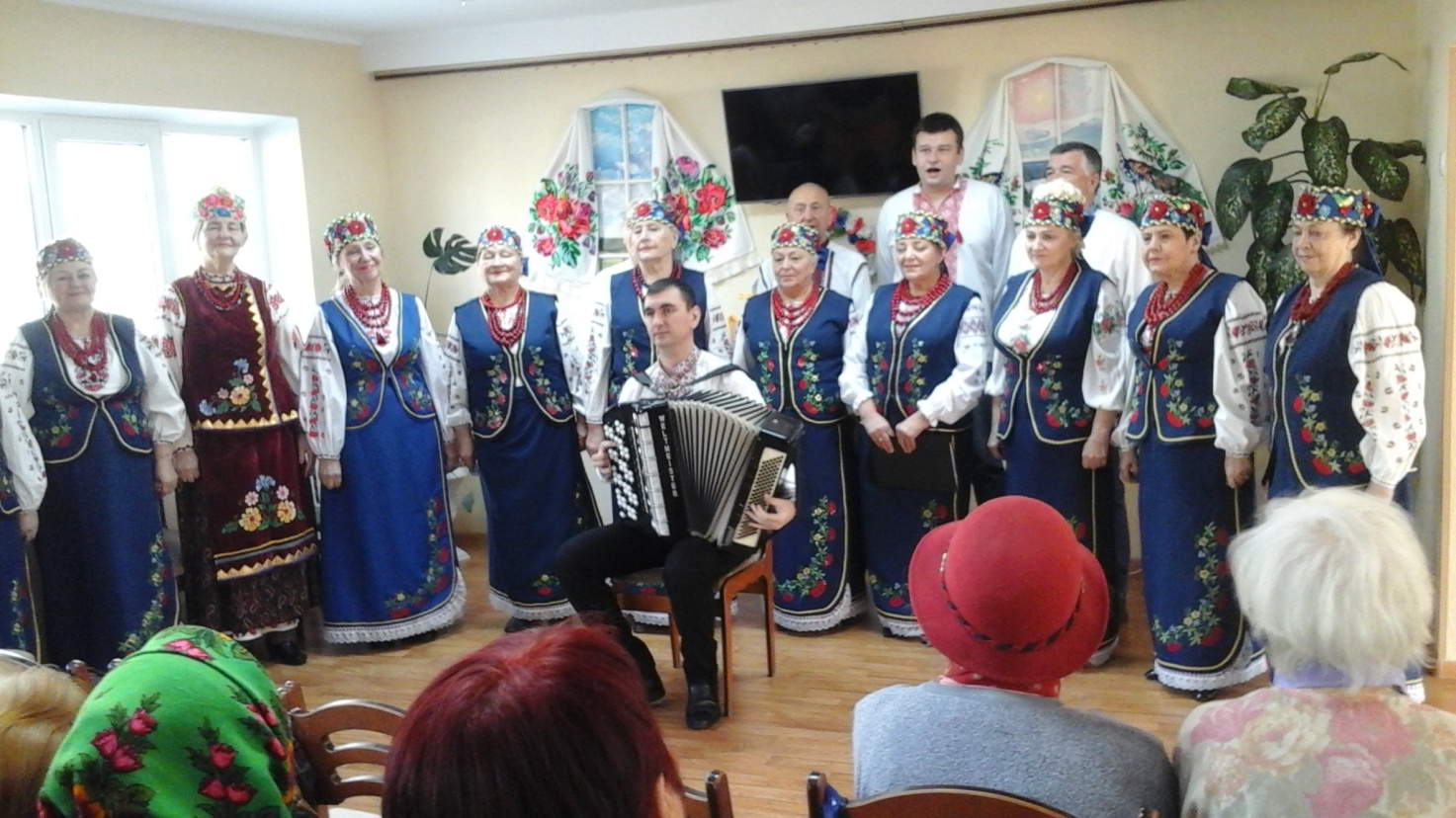 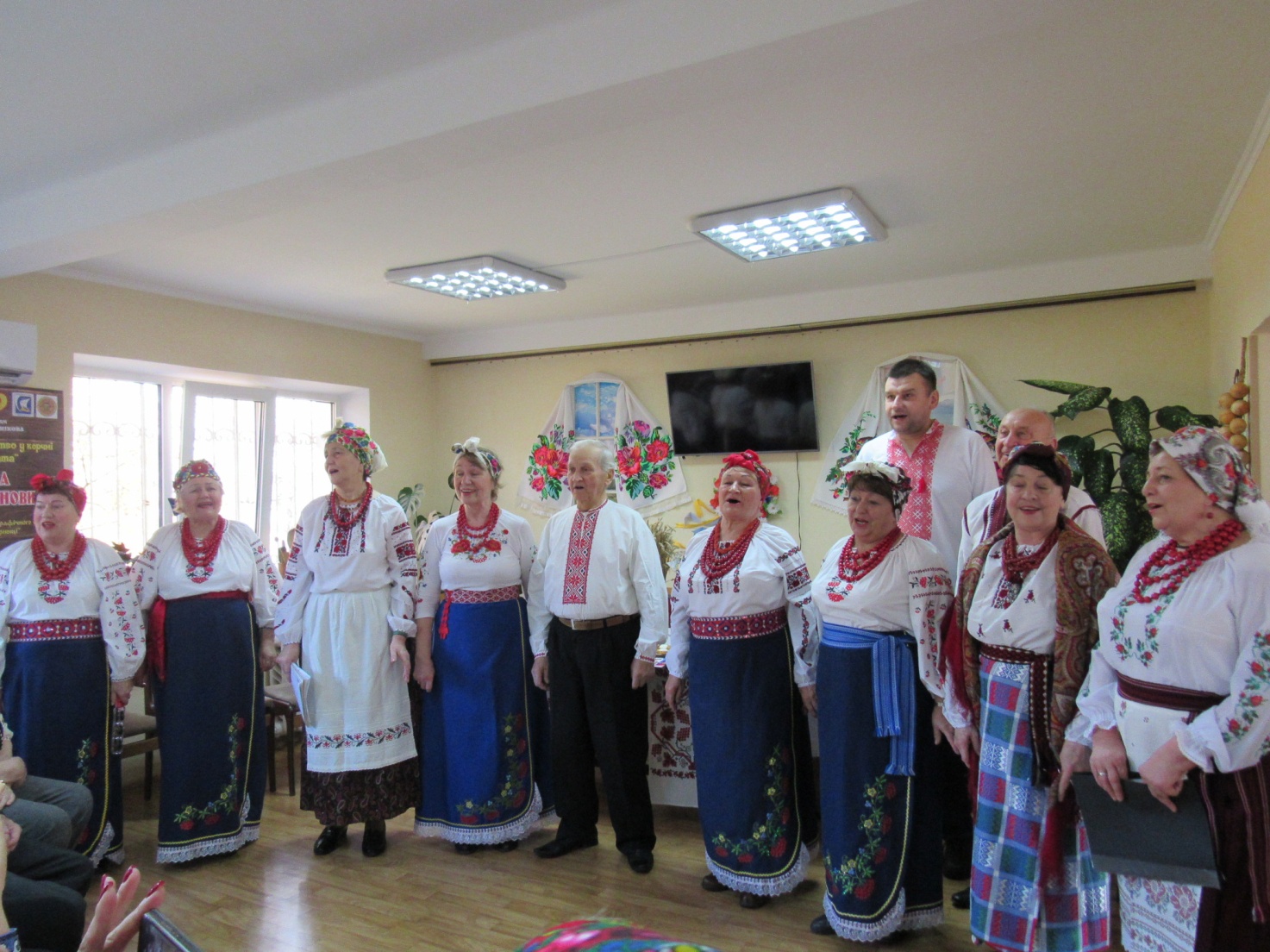 Хор «Березничанка»